ADI SOYADI: İLKAY KOCA KALKANBRANŞI: Allerji ve Klinik İmmünolojiYABANCI DİLLER: İngilizceİLETİŞİM: (312) 567 70 00- 7538KLİNİK:  Allerji ve Klinik İmmünolojiTIBBİ İLGİ VE UZMANLIK ALANLARI: - İlaç Allerjileri- Astım- Kronik ürtiker- Astım ve Ürtikerde Biyolojik Ajan Tedavisi- Allerjik Rinit- Arı Allerjisi- Allerjen Spesifik  İmmünoterapiEĞİTİMİ:  Ankara Üniversitesi Tıp FakültesiÇALIŞTIĞI KURUMLAR:Atatürk Göğüs Hastalıkları ve Cerrahisi EAH- Göğüs Hastalıkları Uzmanlık EğitimiSiverek Devlet Hastanesi - Devlet Hizmet Yükümlülüğü- Uzman DrAnkara Atatürk EAH- Göğüs Hastalıkları Kliniği- Uzman DrKırıkkale Üniversitesi Tıp Fakültesi- Allerji ve Klinik İmmünoloji Yan Dal Uzmanlık EğitimiKırıkkale Yüksek İhtisas Hastanesi-- Devlet Hizmet Yükümlülüğü- Uzman DrAtatürk Göğüs Hastalıkları ve Cerrahisi EAH-Allerji ve Klinik İmmünoloji Kliniği- Uzman Dr.YAYINLAR:Koca Kalkan I, Koycu Buhari G, Ates H, Basa Akdogan B, Erdem Ozdedeoglu O, Aksu K, Oner Erkekol F. Identification of Risk Factors and Cross-Reactivity of Local Anesthetics Hypersensitivity: Analysis of 14-Years' Experience. J Asthma Allergy. 2021 Jan 22;14:47-58.Aksu K, Yesilkaya S, Topel M, Turkyilmaz S, Ercelebi DC, Oncul A, Koca Kalkan I, Ates H. COVID-19 in a patient with severe asthma using mepolizumab. Allergy Asthma Proc. 2021 Feb 3.Koca Kalkan I, Kalpaklioglu AF, Atasoy P, Karabulut AA. First multifocal bullous fixed drug eruption due to etodolac. Allergol Immunopathol (Madr). 2014 May-Jun;42(3):261-3.Koca Kalkan I, Baccioglu Kavut A, Kalpaklioglu AF. Allergic rhinitis: can we identify nonadherence to therapy and its predictors easily in daily practice? J Investig Allergol Clin Immunol. 2013;23(5):315-22.Kalpaklioglu AF, Koca Kalkan I. Comparison of orally exhaled nitric oxide in allergic versus nonallergic rhinitis. Am J Rhinol Allergy. 2012;26(2): e50-4.Kalpaklıoğlu AF, Koca Kalkan I, Akçay A, Reisli İ, Can D, Uzuner N, Yüksel H, Kırmaz C, Gülen F, Ediger D. (Un)Awareness of Allergy. World Allergy Organization Journal. 2011;4(11):170-178.Koca Kalkan I, Kalpaklioglu AF, Atasoy P, Karabulut AA. Orlistat and obesity: be aware of lichenoid drug eruption. Eur J Dermatol. 2011 May-Jun;21(3):456-7.Koca Kalkan I, Baccioglu A, Kalpaklioglu F. Eosinophilic panniculitis: a new form of local reaction with specific immunotherapy. Allergy. 2009 Nov;64(11):1692-3.Kalkan IH, Koca Kalkan I, Tüzün D, Suher M. Sarcoidosis with granulomatous hepatitis and autoimmune endocrine involvement. Ann Acad Med Singapore. 2008 Nov;37(11):977-8.Fotoğraf 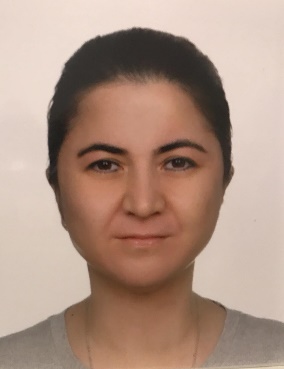 